ANEXO 10MODELO – Declaração de Regime e Forma de Execução(Timbre da Prefeitura)Declaração de Regime e Forma de Execução da Obra	Declaro para os devidos fins e sob as penas da Lei, que execução da obra (descrever objeto e endereço, conforme aprovação no COC) a ser realizada com os recursos dessa Secretaria de Turismo será por regime de empreitada por (PREÇO UNITÁRIO / GLOBAL) e por forma de execução (DIRETA / INDIRETA).(inserir assinatura do Senhor (a) Prefeito(a)Prefeito Municipal de (inserir o nome do município)___/___/_20__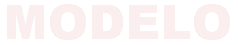 (inserir assinatura do Responsável Técnico(a) Responsável Técnico (inserir nome do responsável técnico)CREA / CAU: inserir número	ART / RRT: inserir número